Всероссийский конкурс сочинений «Золотое перо»Ямал Автор:Архипов Илья Сергеевичученик 6 А классаМуниципального бюджетногообразовательного учреждения «Школа № 2» г. Муравленко ЯНАОРуководитель:Архипова Елена Николаевна,учитель русского языка и литературы Муниципального бюджетного образовательного учреждения «Школа № 2» г. Муравленко ЯНАОг. Муравленко 2017 год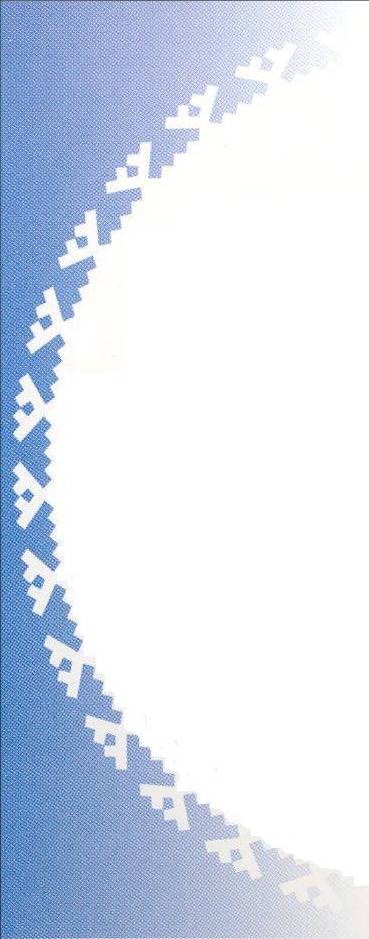 ЯмалАрхипов Илья  6а класс МБОУ «Школа №2»Говорят, холодный север, Но для нас, для северян,Он горяч, красив и ярок,Словно радостный подарок.И со всей России людиПриезжают к нам сюда.Здесь для каждого ямальцаХватит места и тепла:Есть казахи, украинцы,Белорусы и лезгинцы.Дружною семьёю тутЛюди разные живут. А природа на Ямале!Вы такое не видали:Есть малина, голубика,И черника, и брусника. Ягода-морошкаПросится в лукошко.Клюква – всех полезней, Лечит от болезней. Как зайдешь в ямальский лес,Увидишь тысячи чудес…Груздочки – под листочками,Моховички – под кочками.Дрожат листики осинки,И огнем горят рябинки.Кедры гордо поднимаются,Прямо к солнцу устремляются.Ты на небо посмотри – Там курлычут журавли,А по маленькой речушкеПлывут уточки-подружки.Куропатка белая – Птица очень смелая.Может спрятаться в снегу,Чтобы не попасть врагу.И красавцы-глухари Здесь токуют до зари.Синичек звонкий гамНас будит по утрам.Быстрый олень величавый – Севера гордость по праву.Бродят по лесу медведи,Опасные это соседи.Хороша земля Ямала,Здесь дива дивного немало.Хоть суровый этот край, Но для нас он просто рай!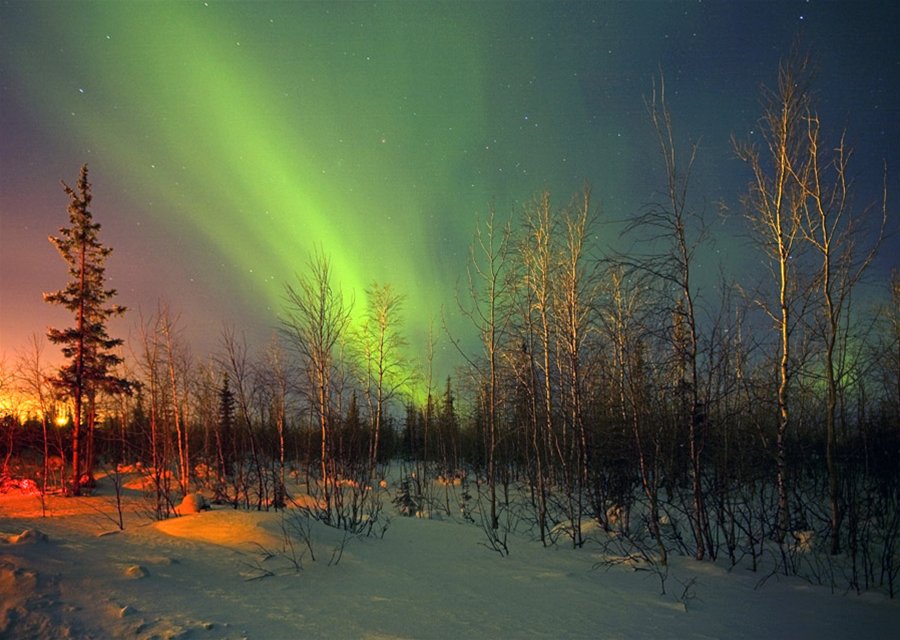 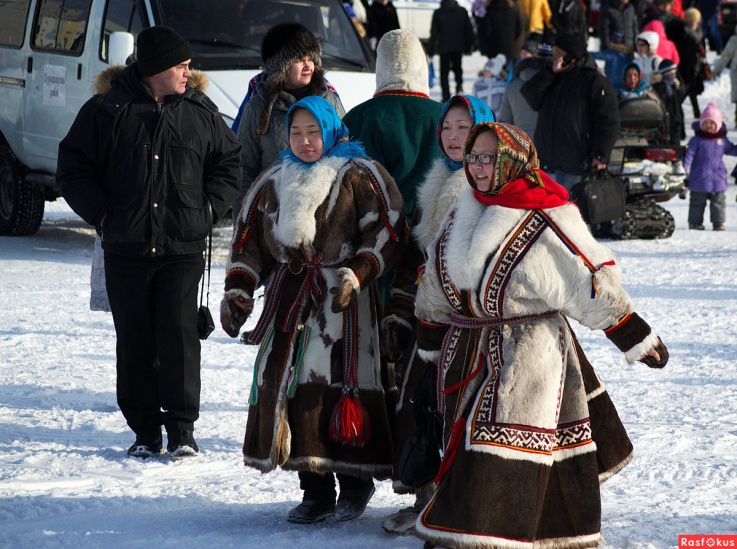 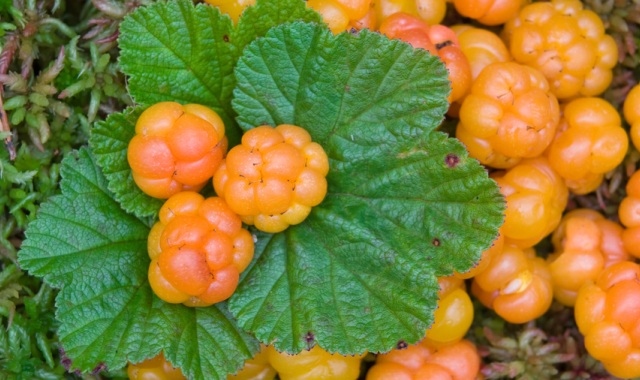 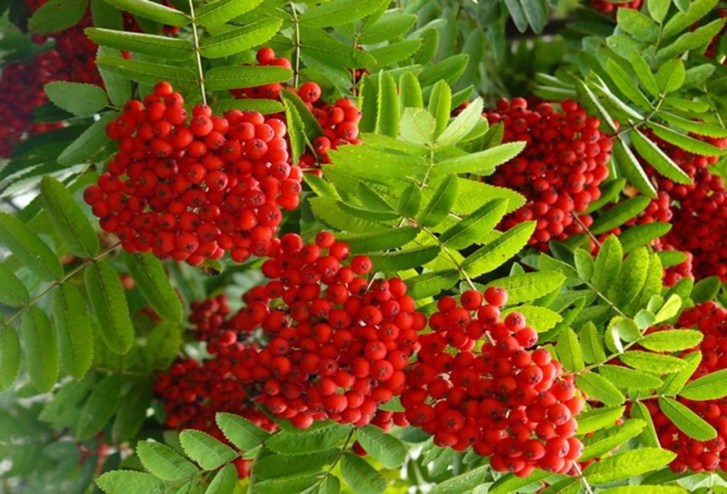 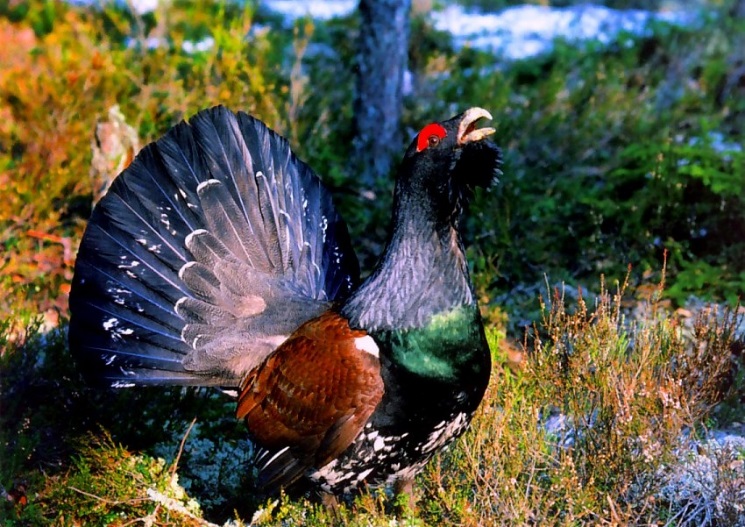 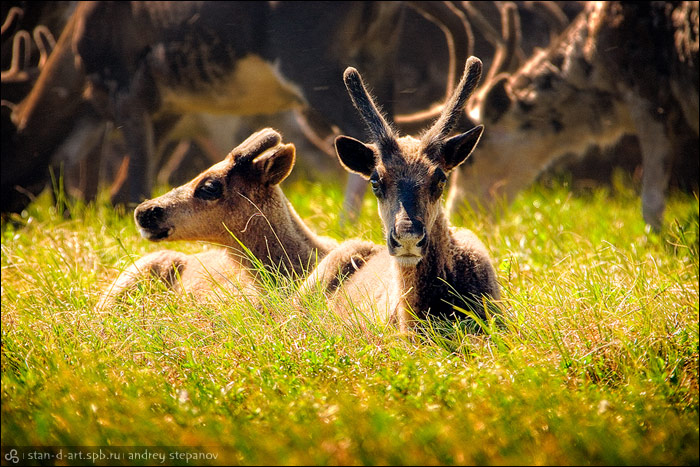 